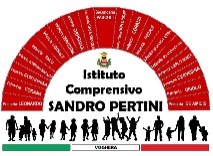 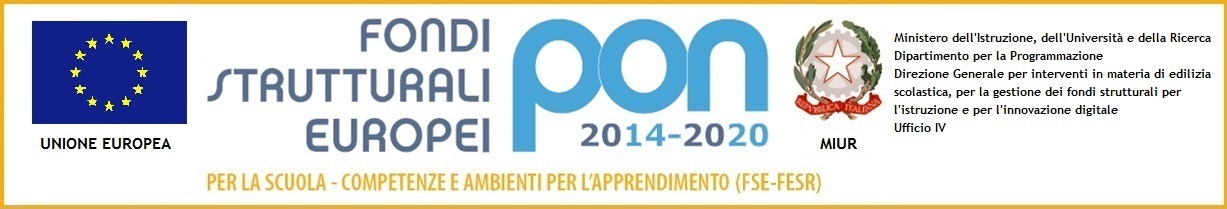 ISTITUTO COMPRENSIVO SANDRO PERTINIVia Marsala 13 – 27058 Voghera (PV) Tel. 0383- 41371      C.F. 95032770182Email:   pvic826009@istruzione.it –  PEC: pvic826009@pec.istruzione.itSito web:www.icsandropertinivoghera.edu.it – COD. UNIV. UFFICIO UF1EN5Circ. n. 306	 					          Voghera, 21.02.2020ALLE FAMIGLIE DEGLI ALUNNI					CL. 3^ F SC. SEC. I GRADO PASCOLIAI DOCENTI DI CLASSE 3^ FAL PERSONALE ATAAL DSGAOGGETTO: Viaggio d’Istruzione c/o “FOGLIANO REDIPUGLIA/AQUILEIA”                         dal 07/05/2020 all’ 08/05/2020.   Facendo seguito all’indagine effettuata in classe 3^ F dalla coordinatrice Prof.ssa Daniela Gabetta in merito alla partecipazione al Viaggio d’Istruzione indicato in oggetto, si comunica che la quota di partecipazione è pari ad € 139.00 e dovrà essere versata entro e non oltre il 28/02/2020 tramite bonifico bancario. 					PROGRAMMA DEL VIAGGIO 07/05/2020Partenza da Voghera per Fogliano Redipuglia in Bus Gran Turismo. Sosta durante il percorso. Arrivo a Redipuglia e visita al Sacrario. Pranzo liberoNel pomeriggio visita al Parco delle Rimembranze sul Colle Sant’Elia.In serata trasferimento presso Grado per cena e pernottamento in Hotel RIALTO Categoria  4 **** .08/05/2020Colazione in Hotel. Trasferimento in Bus per San Martino del Carso. Visita alla Trincea delle Frasche e visita al Parco Ungaretti. Pranzo al sacco predisposto dall’Albergo.Primo pomeriggio trasferimento in bus per Aquileia. Visita alla Basilica dell’Assunta.Al termine della visita partenza per il rientro a Voghera in Bus Gran Turismo con sosta durante il percorso. Arrivo a Voghera in tarda serata.ESTREMI PER EFFETTUARE IL BONIFICOBanca Centropadana Credito Cooperativo – P.zza Duomo – Vogherac/c IT65C0832456400000000614467 intestato all’Istituto Comprensivo di Via Marsala Voghera.Nella   causale indicare: NOME E COGNOME DELL’ALUNNO/A - classe 3^ F, VIAGGIOD’ISTRUZIONE A FOGLIANO REDIPUGLIADistinti saluti.IL DIRIGENTE SCOLASTICO(Dott.ssa Maria Teresa LOPEZ)firma autografa sostituita a mezzo stampa,ai sensi dell’art. 3, comma 2 del d.lgs. n. 39/1993Istr. Prat. a/a S.N.DISTRIBUIREAGLI ALUNNI